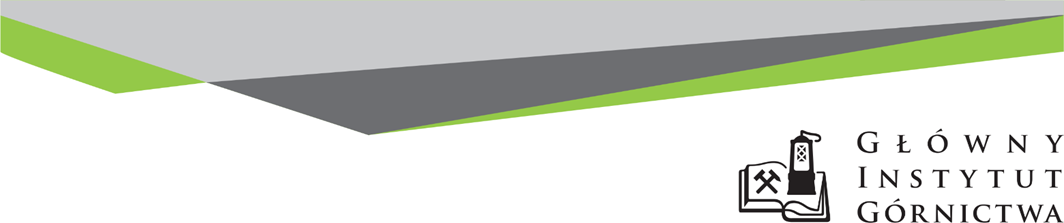 ZAPYTANIE OFERTOWE  z  dnia 12.12.2018 r.Całoroczne utrzymanie terenów zielonych i ciągów komunikacyjnych.Informacje ogólneZamawiający: Główny Instytut Górnictwa; Plac Gwarków 1; 40-166 Katowice.Do niniejszego zapytania ofertowego nie stosuje się przepisów ustawy Prawo Zamówień Publicznych z dnia 29 stycznia 2004 r. (Dz. U. 2018 r.,  poz. 1986 z późn. zm).Opis przedmiotu zamówienia:Przedmiot zamówienia:Przedmiotem zamówienia jest utrzymanie terenów zielonych oraz ciągów komunikacyjnych; dróg, chodników, placów oraz parkingów Głównego Instytutu Górnictwa  w Katowicach. Tereny zielone zajmują powierzchnie 9000m2, ciągi komunikacyjne zajmują powierzchnię 28000m2Składowe usługi:- Zamiatanie dróg chodników, placów i parkingów.- Grabienie liści.- Koszenie trawników.- Odśnieżanie dróg chodników, placów i parkingów.- Posypywanie piaskiem dróg chodników, placów i parkingów w okresie zimowym.Osoba do kontaktów z oferentami:-	Kamil Będkowski tel. 506-500-310,mail: d.grela@gig.euIV.	Wymagania dotyczące oferty:Wymagany termin ważności oferty: 30 dni od daty składania ofert.Ofertę należy złożyć na załączonym formularzu ofertowym – załącznik nr 1.Opis warunków udziału oraz dokumenty, które należy dołączyć do oferty:a)	Wykonawca musi wykazać, iż w okresie ostatnich 3 lat przed upływem terminu składania ofert, a jeżeli okres prowadzenia działalności jest krótszy – w tym okresie, wykonał co najmniej 1 usługę polegającą na utrzymywaniu terenów zewnętrznych o wartości co najmniej 2 000,00 zł netto. 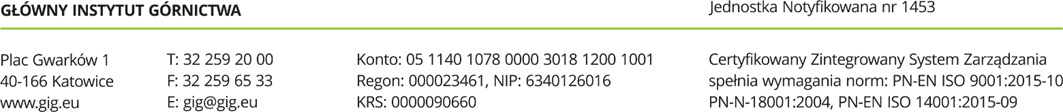 W celu wykazania spełniania przez Wykonawcę warunku, o którym mowa powyżej Wykonawca zobowiązany jest przedłożyć wraz z ofertą: wykaz wykonanych usług, w okresie ostatnich trzech lat przed upływem terminu składania ofert, a jeżeli okres prowadzenia działalności jest krótszy – w tym okresie, wraz z podaniem ich wartości, przedmiotu, dat wykonania i podmiotów, na rzecz których usługi zostały wykonane, oraz załączeniem dowodów, czy zostały wykonane lub są wykonywane należycie - zgodnie z załącznikiem nr 2 do zapytania ofertowego.b)	Wykonawca musi posiadać polisę, a w przypadku jej braku inny dokument potwierdzający, że jest ubezpieczony od odpowiedzialności cywilnej w zakresie prowadzonej działalności związanej z przedmiotem zamówienia, na kwotę nie mniejszą niż 5 000 zł.c)	Pełnomocnictwo do reprezentowania Wykonawcy, jeśli nie wynika to z innych dokumentów dołączonych do zapytania ofertowego.V.	Kryteria oceny ofert oraz wybór najkorzystniejszej oferty.1.	W trakcie oceny ofert Zamawiający kierować się będzie zaproponowaną ceną ofertową brutto. Za najkorzystniejsza uznana zostanie oferta, nie podlegająca odrzuceniu, z najwyższą ilością punktów.	
Wybór ofert dokonywany będzie w oparciu o ocenę następujących kryteriów:Cena						100%Sposób obliczania punktów w kryterium cena - waga 100%            CN---------------------- x 100 x 100% =.............. punktów            COwyjaśnienie:               CN - cena oferty najkorzystniejszej               CO - cena oferty analizowanejWyliczenie punktów zostanie dokonane z dokładnością do dwóch miejsc po przecinku, zgodnie z matematycznymi zasadami zaokrąglania.Zamawiający uzna za najkorzystniejszą i wybierze ofertę o najwyższej liczbie punktów, która spełnia wszystkie wymagania określone w Opisie przedmiotu zamówienia.Informujemy, że w przypadku zaakceptowania Państwa oferty zostaniecie o tym fakcie powiadomieni i zostanie wdrożone przygotowanie umowy.VI.	Miejsce i termin składania ofertOfertę według załączonego wzoru należy złożyć do dnia 18.12.2018r. do godz. 12.00.Ofertę można złożyć drogą elektroniczną lub w siedzibie Zamawiającego:Główny Instytut Górnictwa,Plac Gwarków 1,40-166 Katowice,Budynek B, pokój 9Amail : d.grela@gig.euZamawiający zastrzega sobie prawo do unieważnienia zapytania ofertowego w każdej chwili, bez podania przyczyny.Zamawiający informuje, iż ocenie podlegać będą tylko te oferty, które wpłyną do Zamawiającego w okresie od dnia wszczęcia niniejszego rozeznania rynku do dnia, w którym upłynie termin składania ofert.Zamawiający na etapie oceny ofert ma prawo zwrócić się z pytaniami do wykonawcy w celu wyjaśnienia treści oferty. Wykonawca jest zobowiązany do udzielenie wyjaśnienie w terminie wskazanym przez Zamawiającego pod rygorem odrzucenia oferty.VII.	Termin wykonania zamówienia oraz warunki płatności:Termin wykonania zamówienia:02.01.2019 – 31.12.2019Warunki płatności - Zamawiający wymaga terminu płatności do 30 dni, który będzie liczony od daty dostarczenia do GIG prawidłowo wystawionej faktury na podstawie protokołu odbioru, podpisanego przez obie strony.VIII.	Załączniki:Formularz oferty.Wykaz prac.Informacja RODOZAPRASZAMY DO SKŁADANIA OFERTKierownik Działu Technicznegoinż. Bogdan ChrzanZałącznik nr 1 do zapytania ofertowego……………………….Pieczątka firmowa WykonawcyNazwa/Imię i Nazwisko Wykonawcy:.........................................................................................………………………………………………………….Adres: ………………………………………Nr tel.:…………………… Nr faksu:………………Adres e-mail:	………….…………………………….OFERTA z dnia .........................2.	Oświadczenie Wykonawcy: 2.1	Oświadczam, że cena brutto obejmuje wszystkie koszty realizacji przedmiotu zamówienia.2.2	Oświadczam, że spełniam wszystkie wymagania zawarte w Zapytaniu ofertowym.2.3	Oświadczam, że uzyskałem od Zamawiającego wszelkie informacje niezbędnedo rzetelnego sporządzenia niniejszej oferty.2.4	Oświadczam, że uznaję się za związanego treścią złożonej oferty, przez okres 30 dni od daty złożenia oferty. .............................................................					.............................................................(miejscowość, data)					(podpis)Załącznik nr 2 do zapytania ofertowego...........................................Pieczątka firmowa Wykonawcy/Imię i Nazwisko WykonawcyWYKAZ WYKONANYCH USŁUGW ZAKRESIE NIEZBĘDNYM DO WYKAZANIA SPEŁNIANIA WARUNKU WIEDZY I DOŚWIADCZENIASkładając ofertę w zapytaniu ofertowym na:„ Całoroczne utrzymanie terenów zielonych i ciągów komunikacyjnych.” przedkładam/y poniższy wykaz, dla celów potwierdzenia spełnienia warunku udziału w postępowaniu, dotyczącego wiedzy i doświadczenia.Do niniejszego wykazu dołączamy .......szt. dokumentów potwierdzających, że wskazane i opisane wyżej usługi zostały wykonane należycie......................................... , dnia .......................		......................................................Podpis wraz z pieczęcią osoby uprawnionej do reprezentowania WykonawcyZałącznik nr 3 do Zapytania ofertowego dotyczący RODODotyczy postępowania o udzielenie zamówienia publicznego pn.: „Całoroczne utrzymanie terenów zielonych i ciągów komunikacyjnych.”W nawiązaniu do prowadzonego postępowania oraz w związku z wprowadzeniem nowych przepisów dotyczących danych osobowych (RODO) informuję co następuje:Zgodnie z art. 13 ust. 1 i 2 rozporządzenia Parlamentu Europejskiego i Rady (UE) 2016/679 z dnia 27 kwietnia 2016r. w sprawie ochrony osób fizycznych w związku z przetwarzaniem danych osobowych i w sprawie swobodnego przepływu takich danych oraz uchylenia dyrektywy 95/46/WE (ogólne rozporządzenie o ochronie danych) (Dz. Urz. UE L 119 z 04.05.2016, str. 1), dalej „RODO”, informuję, że: administratorem Pani/Pana danych osobowych jest: Główny Instytut Górnictwa, Plac Gwarków 1; 40-166 Katowice;Administrator wyznaczył Inspektora Ochrony Danych, z którym może się Pani/Pan skontaktować w sprawach związanych z ochroną danych osobowych w następujący sposób: pod adresem e-mail:gdpr@gig.eu, lub pisemnie na adres siedziby administratora.Pani/Pana dane osobowe przetwarzane będą na podstawie art. 6 ust. 1 lit. cRODO w celu związanym z postępowaniem o udzielenie zamówienia publicznego: „Całoroczne utrzymanie terenów zielonych i ciągów komunikacyjnych.”. prowadzonym w trybie: zapytania ofertowego;odbiorcami Pani/Pana danych osobowych będą osoby lub podmioty, którym udostępniona zostanie dokumentacja zapytania ofertowego w związku z jawnością postępowania.w odniesieniu do Pani/Pana danych osobowych decyzje nie będą podejmowane w sposób zautomatyzowany, stosowanie do art. 22 RODO;posiada Pani/Pan:na podstawie art. 15 RODO prawo dostępu do danych osobowych Pani/Pana dotyczących;na podstawie art. 16 RODO prawo do sprostowania Pani/Pana danych osobowych(1);na podstawie art. 18 RODO prawo żądania od administratora ograniczenia przetwarzania danych osobowych z zastrzeżeniem przypadków, o których mowa w art. 18 ust. 2 RODO(2);  prawo do wniesienia skargi do Prezesa Urzędu Ochrony Danych Osobowych, gdy uzna Pani/Pan, że przetwarzanie danych osobowych Pani/Pana dotyczących narusza przepisy RODO;nie przysługuje Pani/Panu:w związku z art. 17 ust. 3 lit. b, d lub e RODO prawo do usunięcia danych osobowych;prawo do przenoszenia danych osobowych, o którym mowa w art. 20 RODO;na podstawie art. 21 RODO prawo sprzeciwu, wobec przetwarzania danych osobowych, gdyż podstawą prawną przetwarzania Pani/Pana danych osobowych jest art. 6 ust. 1 lit. c RODO.  (1)Wyjaśnienie: skorzystanie z prawa do sprostowania nie może skutkować zmianą wyniku postępowania
o udzielenie zamówienia publicznego ani zmianą postanowień umowy w zakresie niezgodnym z ustawą Pzp oraz nie może naruszać integralności protokołu oraz jego załączników.(2) Wyjaśnienie: prawo do ograniczenia przetwarzania nie ma zastosowania w odniesieniu do przechowywania, w celu zapewnienia korzystania ze środków ochrony prawnej lub w celu ochrony praw innej osoby fizycznej lub prawnej, lub z uwagi na ważne względy interesu publicznego Unii Europejskiej lub państwa członkowskiego.Lp.Rodzaj czynnościPowierzchnia 
w m2Ilość powtórzeń czynności w rokuCena netto za m2Cena netto za czynność za cały rokCena brutto za czynność za cały rok1.Zamiatanie chodników, 
 dróg, placów
 i parkingów.28000140…………………………………………..2.Grabienie liści z terenów zielonych.900070……………..……………….………………3.Koszenie trawników 
z grabieniem trawy.900048……………..……………..………………4.Odśnieżanie chodników
 i dróg wraz z posypywaniem piaskiem.2800080……………..………………………………    Suma za cały rok za wszystkie czynnościNettoBrutto………………………….………………………….ZamawiającyWartość usług(netto)Data wykonania usługOpis wykonanych usług